附件三：学生选课操作说明学生选课操作说明打开浏览器，输入http://jw.zjcm.edu.cn，进入教学管理系统；一、选课操作步骤进入学生端教学管理系统主界面；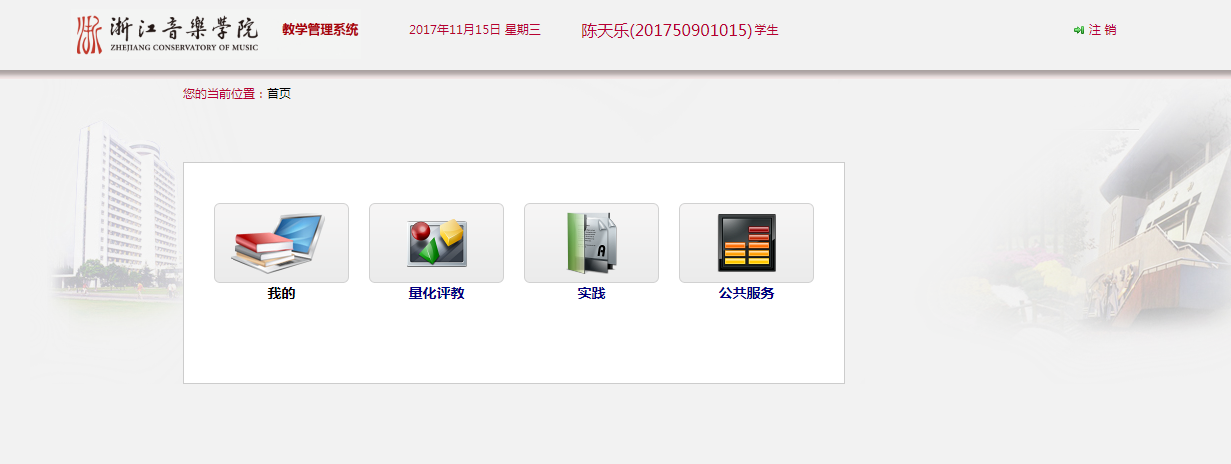 点击我的，进入选课界面；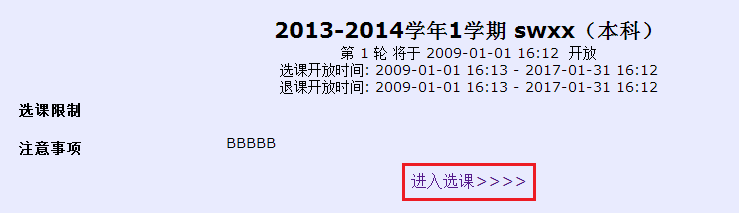 点击“进入选课”，进入选课页面，可查看[已修课程、可选课程、已选课程]等选卡；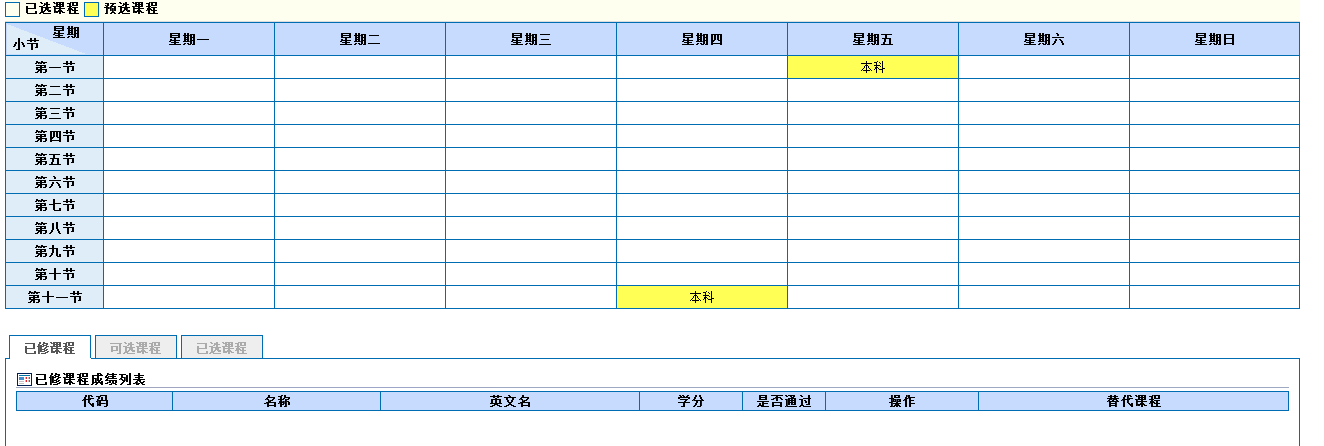 1、[可选课程]选卡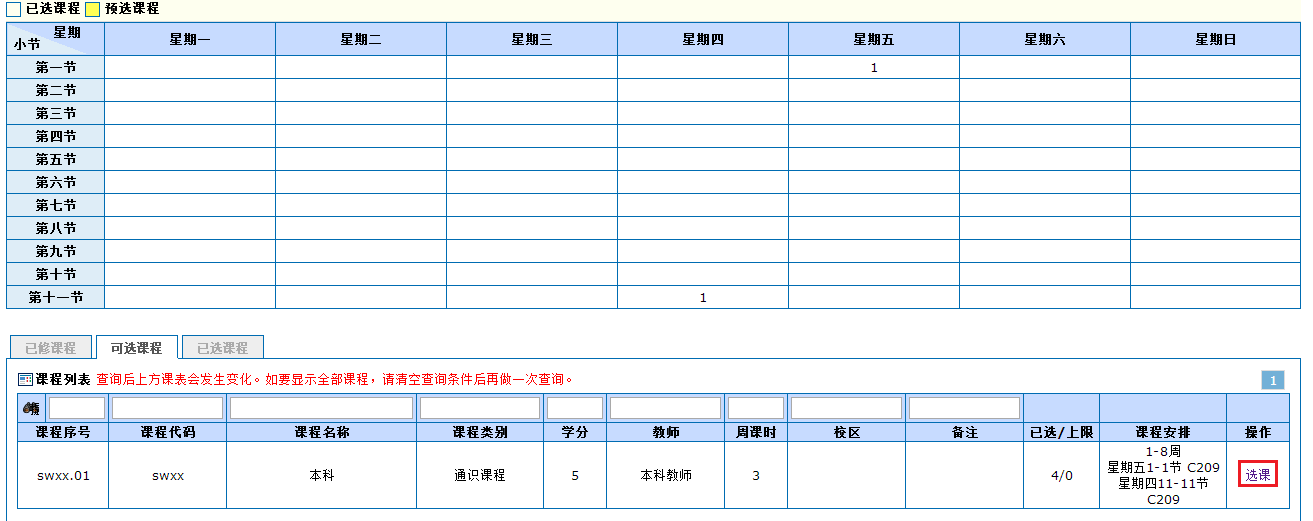 在可选课程页面中，可通过添加课程序号、课程代码、课程名称、课程类别、学分、教师、周课时、校区、备注的搜索条件，点击课程列表下方的，可实现对可选课程的按条件查找。教务处管理员对于选课批次设定的选课规则不同，选课界面会有变化；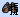 2、[已选课程]选卡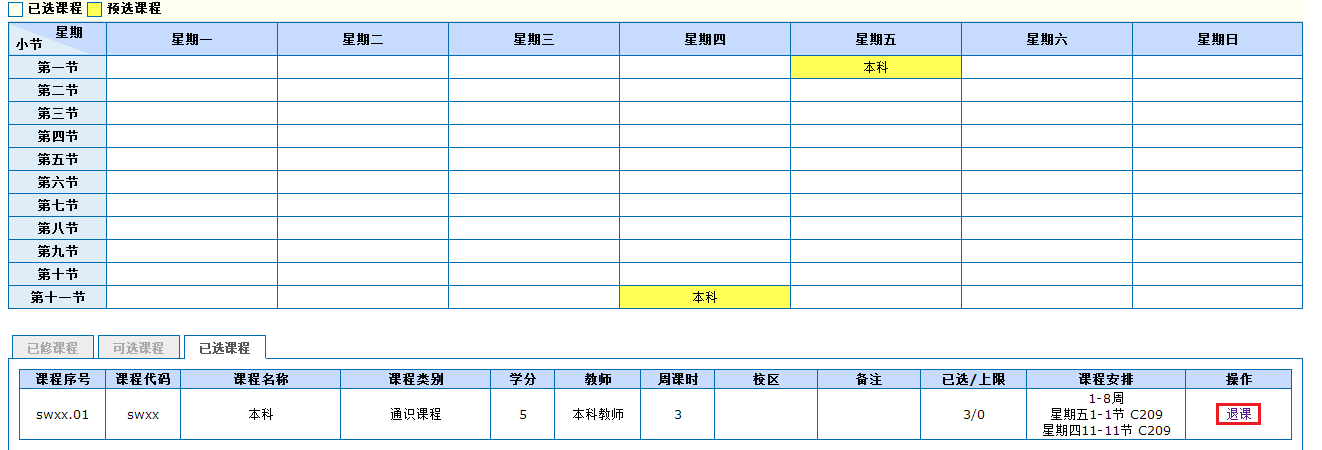 在选课页面，可实现选课和退课操作；选课方法一：在可选课程页面中，点击所要选择的课程后面的选课按钮，即可完成该课程的选课操作；方法二：在课表中点击所要选择的课程，可弹出该课程基本信息，点击基本信息后面的选课按钮，即可完成该课程的选课操作；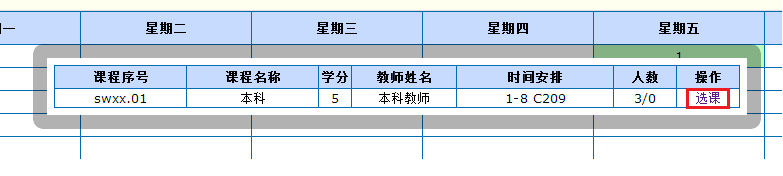 退课方法一：在已选课程页面中，点击所要退掉的课程后面的退课按钮，即可完成该课程的退课操作；方法二：在课表中点击所要推掉的课程，可弹出该课程基本信息，点击基本信息后面的退课按钮，即可实现该课程的退课操作；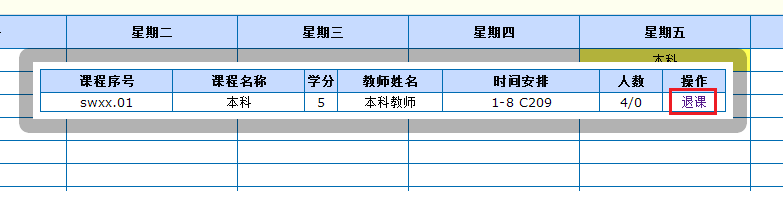 二、使用意愿值进行选课下图可选课程中显示的课程为学生培养计划内的课程，学生根据培养计划进行选课；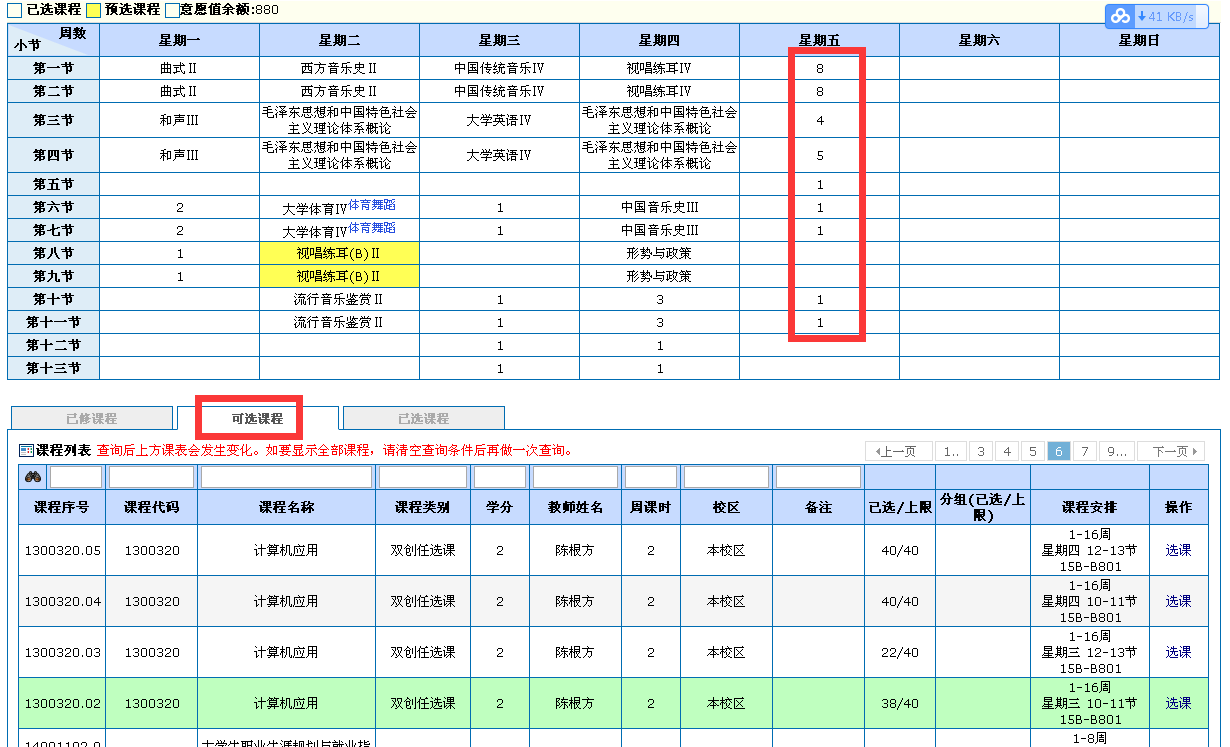 其中出现的1、4、5、8等是该节课你可选的课程，点击出现可选课程列表；也可选择下图选课程中显示的课程为学生培养计划内的课程，学生根据培养计划进行选课；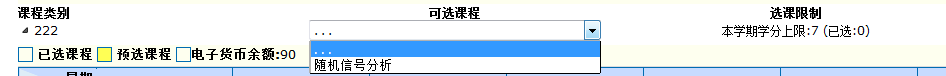 在可选课程中点击，显示输入电子货币框，输入为此课程投放意愿值数，点击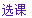 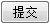 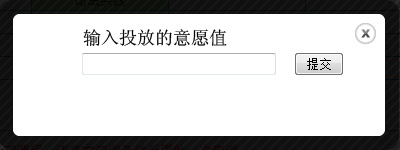 在已选课程页面会看到所选课程信息、投放意愿值、剩余意愿值，课表中会显示所选课程。